Agency overviewThe NSW Rural Fire Service (NSW RFS) is established under the Rural Fires Act 1997 as the lead combat agency for bush fires in NSW. The agency also operates under the State Emergency and Rescue Management Act 1989. For over 100 years the NSW RFS has been a significant part of the history and landscape of NSW and is widely acknowledged as the largest volunteer fire service in the world. The agency strives to provide a world standard of excellence in the provision of a community based fire and emergency service through training, community education, prevention and operational capability.Fighting fires and protecting the community from emergencies is the most visible aspect of the NSW RFS. The Service also has many responsibilities as the lead agency for bush fire management and mitigation in NSW. Working closely with other agencies, the NSW RFS responds to a range of emergencies including structure fires, motor vehicle accidents and storms that occur within rural fire districts.Primary purpose of the roleThe primary purpose of the role is to build a holistic view of the organisation’s ICT strategy, processes, information and information technology assets, so that the business requirements and ICT are aligned and linked to corporate level planning and organisational objectives.Key accountabilitiesProvide high-level strategic advice for future investment in ICT systems and processes to support organisational objectives.Develop ICT architectures and standards for the organisation that support the implementation of the ICT strategy.Identify and analyse areas for improvement relating to business practices and processes relating to Enterprise and Business Architecture whilst maintaining an understanding of the implications of change management whilst implementing system changes.Integrate ICT strategy with corporate level planning and reporting (e.g. business planning and reports to various committees) to enhance organisational ICT capability.Manage Capital Expenditure (CAPEX) and Operational Expenditure (OpEX) and ensure ICT complies in accordance with prescribed delegations and established key performance indicators so that Public Sector and RFS policies and procedures are followed.Develop and maintain collaborative working relationships with NSW RFS staff, other emergency services and Justice Cluster representatives, stakeholders, IT partners and service providers to ensure a consistent systems approach that meets NSW RFS requirements.Assess training and development needs of staff to ensure they are appropriately skilled to provide a high level of technical expertise and customer service. Maintain currency with emerging trends, technologies and standards in order to develop and manage implementation of ICT technology road maps aligned with the ICT and business strategy.Key challengesMaintain currency with industry best practice to ensure ICT solutions are fit for purpose.Managing organisational change as new systems and processes are implemented with potential resistance from stakeholders.Balance current and new architecture and resources in the context of competing business demands.Develop and maintain relationships with key stakeholders to align strategies with business needs.Key relationshipsRole dimensionsDecision makingThe incumbent is expected to comply with the Work Health and Safety Act and associated legislation in the performance of all duties.The role routinely makes their own decisions concerning assigned work and related matters, operating within standards, policies, procedures and relevant legislation.The role seeks advice about matters that may be outside the scope of their normal activities or that might attract significant criticism or concern.The role is guided in its decision making by the Service Standard 1.3.1 Delegations and Authorisations; the NSW RFS Administrative Delegations and RFS Financial Delegations.The role ensures NSW RFS is adhering to government policies and guidelines as well as ICT standards and industry best practice.Reporting lineThe role reports to the Director Information Communication Technology.Direct reportsThe role has 4 direct reports.Budget/Expenditure$2MEssential requirementsA Degree or Graduate Certificate in a relevant discipline.During periods of major fire activity, the incumbent may be required to support operational management activities consistent with their skills and background.Capabilities for the roleThe NSW Public Sector Capability Framework applies to all NSW public sector employees. The Capability Framework is available at www.psc.nsw.gov.au/capabilityframeworkThis role also utilises an occupation specific capability set which contains information from the Skills Framework for the Information Age (SFIA). The capability set is available at www.psc.nsw.gov.au/capabilityframework/ICTThis role also utilises an occupation specific capability set.Capability summaryBelow is the full list of capabilities and the level required for this role. The capabilities in bold are the focus capabilities for this role. Refer to the next section for further information about the focus capabilities.Focus capabilitiesThe focus capabilities for the role are the capabilities in which occupants must demonstrate immediate competence. The behavioural indicators provide examples of the types of behaviours that would be expected at that level and should be reviewed in conjunction with the role’s key accountabilities.Cluster Stronger CommunitiesAgencyNSW Rural Fire ServiceDirectorate/SectionInfrastructure Services/ICTLocationSydney Olympic ParkGradeRFS 12/13Role Number52008688ANZSCO Code135199PCAT Code1119192Date of Approval16 July 2019Agency Websitehttps://www.rfs.nsw.gov.au/WhoWhyInternalChief Information Officer and other members of the NSW RFS Senior ExecutiveEscalate issues, keep informed, advise and receive instructions.Provide expert strategic and technical advice to the CIO to influence decisions regarding ICT initiatives and innovation.NSW RFS members (staff and volunteer)Resolve issues and provide solutions to problemsProvide strategic advice for business improvement.Provide technological advice to improve day to day business performance.Provide technical and/or hardware support services.Ensure compliance with agency and sector rules and standards.Internal committeesChair or participate as a member on a number of internal committees, which vary from time to time.Corporate Planning & RiskWork in cooperation with the Corporate Planning & Risk section to integrate ICT strategy into corporate planning and reporting.ExternalIndustry leadersParticipate in forums, groups to represent agency and share information.Participate in discussions regarding innovation and best practice.External CommitteesParticipate as a member on a number of external committees, which may vary from time to time.External partnersTo ensure business project processes are aligned to strategic requirements and completed.NSW Public Sector Capability FrameworkNSW Public Sector Capability FrameworkNSW Public Sector Capability FrameworkNSW Public Sector Capability FrameworkNSW Public Sector Capability FrameworkNSW Public Sector Capability FrameworkCapability GroupCapability GroupCapability NameCapability NameLevelLevel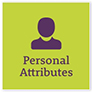 Display Resilience and CourageDisplay Resilience and CourageAdeptAdeptAct with IntegrityAct with IntegrityAdeptAdeptManage SelfManage SelfAdeptAdeptValue DiversityValue DiversityAdeptAdept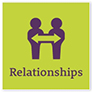 Communicate EffectivelyCommunicate EffectivelyAdvancedAdvancedCommit to Customer ServiceCommit to Customer ServiceAdeptAdeptWork CollaborativelyWork CollaborativelyAdeptAdeptInfluence and NegotiateInfluence and NegotiateAdeptAdept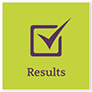 Deliver ResultsDeliver ResultsAdvancedAdvancedPlan and PrioritisePlan and PrioritiseAdeptAdeptThink and Solve ProblemsThink and Solve ProblemsAdvancedAdvancedDemonstrate AccountabilityDemonstrate AccountabilityAdeptAdept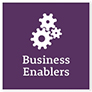 FinanceFinanceIntermediateIntermediateTechnologyTechnologyAdvancedAdvancedProcurement and Contract ManagementProcurement and Contract ManagementIntermediateIntermediateProject ManagementProject ManagementAdvancedAdvanced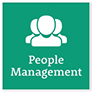 Manage and Develop PeopleManage and Develop PeopleAdeptAdeptInspire Direction and PurposeInspire Direction and PurposeIntermediateIntermediateOptimise Business OutcomesOptimise Business OutcomesAdeptAdeptManage Reform and ChangeManage Reform and ChangeAdeptAdeptOccupation / profession specific capabilitiesOccupation / profession specific capabilitiesOccupation / profession specific capabilitiesCapability SetCategory, Sub-category and SkillLevel and Code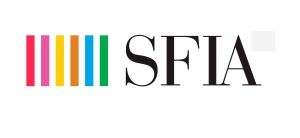 Strategy & Architecture – Business Strategy & PlanningEnterprise & Business Architecture Level 6 – STPLStrategy & Architecture – Advice & GuidanceConsultancyLevel 5 - CNSLStrategy & Architecture – Information StrategyInformation Systems CoordinationLevel 5 - ISCOStrategy & Architecture - Technical Strategy & PlanningEmerging Technology MonitoringLevel 5 – EMRGDelivery & Operation – Service TransitionChange ManagementLevel 5 - CHMGNSW Public Sector Capability FrameworkNSW Public Sector Capability FrameworkNSW Public Sector Capability FrameworkGroup and CapabilityLevelBehavioural IndicatorsPersonal AttributesDisplay Resilience and Courage AdeptBe flexible, show initiative and respond quickly when situations changeGive frank and honest feedback/adviceListen when ideas are challenged, seek to understand the nature of the criticism and respond constructivelyRaise and work through challenging issues and seek alternativesKeep control of own emotions and stay calm under pressure and in challenging situationsRelationshipsInfluence and
NegotiateAdeptNegotiate from an informed and credible positionLead and facilitate productive discussions with staff and stakeholders Encourage others to talk, share and debate ideas to achieve a consensusRecognise and explain the need for compromiseInfluence others with a fair and considered approach and sound argumentsShow sensitivity and understanding in resolving conflicts and differencesManage challenging relations with internal and external stakeholdersPre-empt and minimise conflictResultsDeliver ResultsAdvancedDrive a culture of achievement and acknowledge input of othersInvestigate and create opportunities to enhance the achievement of organisational objectives Make sure others understand that on-time and on-budget results are required and how overall success is definedControl output of business unit to ensure government outcomes are achieved within budgetProgress organisational priorities and ensure effective acquisition and use of resourcesSeek and apply the expertise of key individuals to achieve organisational outcomesResultsThink and Solve Problems AdvancedUndertake objective, critical analysis to draw accurate conclusions that recognise and manage contextual issuesWork through issues, weigh up alternatives and identify the most effective solutionsTake account of the wider business context when considering options to resolve issuesExplore a range of possibilities and creative alternatives to contribute to systems, process and business improvementsImplement systems and processes that underpin high quality research and analysisBusiness EnablersProject ManagementAdvancedPrepare scope and business cases for more ambiguous or complex projects including cost and resource impactsAccess key subject-matter experts' knowledge to inform project plans and directionsImplement effective stakeholder engagement and communications strategy for all stages of projectsMonitor the completion of projects and implement effective and rigorous project evaluation methodologies to inform future planningDevelop effective strategies to remedy variances from project plans, and minimise impactsManage transitions between project stages and ensure that changes are consistent with organisational goalsPeople ManagementManage and Develop PeopleAdeptDefine and clearly communicate roles and responsibilities to achieve team/unit outcomesNegotiate clear performance standards and monitor progressDevelop team/unit plans that take into account team capability, strengths and opportunities for developmentProvide regular constructive feedback to build on strengths and achieve resultsAddress and resolve team and individual performance issues, including unsatisfactory performance in a timely and effective wayMonitor and report on performance of team in line with established performance development frameworks.Occupation specific capability set (Skills Framework for the Information Age – SFIA)Occupation specific capability set (Skills Framework for the Information Age – SFIA)Occupation specific capability set (Skills Framework for the Information Age – SFIA)Category and
Sub-CategoryLevel and CodeLevel DescriptionsEnterprise & Business Architecture DevelopmentLevel 6 Leads the creation and review of a systems capability strategy that meets the strategic requirements of the business. Captures and prioritises market and environmental trends, business strategies and objectives, and identifies the business benefits of alternative strategies. Develops enterprise-wide architecture and processes which ensure that the strategic application of change is embedded in the management of the organisation, ensuring the buy-in of all key stakeholders. Develops and presents business cases, for high-level initiatives, approval, funding and prioritisation. Sets strategies, policies, standards and practices to ensure compliance between business strategies, technology strategies, and enterprise transformation activities.ConsultancyLevel 5Takes responsibility for understanding client requirements, collecting data, delivering analysis and problem resolution. Identifies, evaluates and recommends options, implementing if required. Collaborates with, and facilitates stakeholder groups, as part of formal or informal consultancy agreements. Seeks to fully address client needs, enhancing the capabilities and effectiveness of client personnel, by ensuring that proposed solutions are properly understood and appropriately exploited.Emerging Technology MonitoringLevel 5 Monitors the external environment to gather intelligence on emerging technologies. Assesses and documents the impacts, threats and opportunities to the organisation. Creates reports and technology roadmaps and shares knowledge and insights with others.